АДМИНИСТРАЦИЯ МУНИЦИПАЛЬНОГО ОБРАЗОВАНИЯ«МОНАСТЫРЩИНСКИЙ РАЙОН» СМОЛЕНСКОЙ ОБЛАСТИП О С Т А Н О В Л Е Н И Еот  09.06.2022             №  0237О внесении изменений в постановление Администрации муниципального образования «Монастырщинский район» Смоленской области от 15.09.2021 № 0335Администрация муниципального образования «Монастырщинский район» Смоленской области п о с т а н о в л я е т:1. Внести в муниципальную программу «Формирование современной городской среды на территории Монастырщинского городского поселения Монастырщинского района Смоленской области», утвержденную постановлением Администрации муниципального образования «Монастырщинский район» Смоленской области от 15.09.2021 № 0335, следующие изменения:1.1. Муниципальную программу «Формирование современной городской среды на территории Монастырщинского городского поселения Монастырщинского района Смоленской области» утвержденную указанным постановлением, изложить в новой редакции (прилагается).2. Настоящее постановление вступает в силу с момента его подписания и подлежит размещению на официальном сайте Администрации муниципального образования «Монастырщинский район» Смоленской области.Глава муниципального образования «Монастырщинский район»Смоленской области					 			             В.Б. ТитовУТВЕРЖДЕНА постановлением Администрации муниципального образования «Монастырщинский район» Смоленской области от 15.09.2021 № 0335 (в редакции постановления от ___________ № ______)МУНИЦИПАЛЬНАЯ ПРОГРАММА«Формирование современной городской среды на территории Монастырщинского городского поселения Монастырщинского района Смоленской области»Раздел 1. Стратегические приоритеты в сфере реализации муниципальной программыБлагоустройство дворовых территорий и общественных территорий - это комплекс мероприятий, направленных на создание условий для обеспечения комфортных, безопасных и доступных условий проживания населения Монастырщинского городского поселения Монастырщинского района Смоленской области (далее - Монастырщинское городское поселение). Целью муниципальной программы является повышение уровня благоустройства территорий Монастырщинского городского поселения. Цель муниципальной программы соответствует приоритетам региональной государственной политики в сфере благоустройства территорий муниципальных образований Смоленской области. Приоритетами региональной государственной политики в сфере благоустройства, направленными на достижение стратегической цели, являются: - формирование современной городской среды (благоустройство дворовых территорий муниципальных образований Смоленской области, обустройство мест массового посещения граждан);- повышение уровня обустройства мест массового отдыха населения, расположенных на территории муниципальных образований Смоленской области. Анализ сектора благоустройства территории Монастырщинского городского поселения показал, что в последние годы в Монастырщинском городском поселении проводилась целенаправленная работа по благоустройству общественных территорий и дворовые территории. Но, не смотря на это, имеются дворовые территории и территории общего пользования (проезды, центральные улицы, площади, парки и т.д.), благоустройство которых не отвечает современным требованиям, предъявляемым к местам проживания граждан, установленным нормами Градостроительного и Жилищного кодексов Российской Федерации. Необходим комплексный подход к благоустройству дворовых и общественных территорий, включающий в себя: 1) минимальный перечень видов работ по благоустройству дворовых территорий:- ремонт дворовых проездов;- обеспечение освещения дворовых территорий;- установка скамеек;- установка урн; - ремонт и (или) устройство автомобильных парковок;- ремонт и (или) устройство тротуаров;- устройство и (или) ремонт водоотводных лотков, водостоков, канав, замена люков и кирпичных горловин колодцев и камер, регулирование высотного положения крышек колодцев;- ремонт и (или) устройство площадок для мусорных контейнеров; 2) дополнительный перечень видов работ по благоустройству дворовых территорий: - устройство и оборудование детских и (или) спортивных площадок, иных площадок; - ремонт автомобильных дорог, образующих проезды к территориям, прилегающим к многоквартирным домам; - ремонт и (или) установка пандусов; - озеленение территорий; - иные виды работ. Заинтересованные лица вправе принимать финансовое и (или) трудовое участие в реализации мероприятий по благоустройству дворовой территории в рамках дополнительного перечня видов работ по благоустройству дворовых территорий;- благоустройство общественных территорий:- благоустройство и освещение скверов и бульваров;- благоустройство кладбищ, пустырей, мест для купания (пляжей), муниципальных рынков, территорий вокруг памятников;- ремонт памятников;- реконструкция многофункциональных общественных спортивных объектов (стадионов или детских спортивно-игровых площадок), пешеходных зон (тротуаров) с обустройством зон отдыха (установка скамеек) на конкретных улицах;- благоустройство (обустройство) междворовых пространств;- обустройство родников;- обустройство фонтанов;- благоустройство (обустройство) иных территорий и объектов.Благоустройство территорий Монастырщинского городского поселения – это комплекс мер, предусмотренных правилами благоустройства территории поселения мероприятий по содержанию территории, а также по проектированию и размещению объектов благоустройства, направленных на обеспечение и повышение комфортности условий проживания граждан, поддержание и улучшение санитарного и эстетического состояния территории. Правила благоустройства территории, обеспечения чистоты и порядка в муниципальном образовании Монастырщинского городское поселение Монастырщинского района Смоленской области утверждены Решением Совета депутатов Монастырщинского городского поселения от 10.12.2018 № 35 (в редакции решения Совета депутатов Монастырщинского городского поселения от 28.05.2019 № 8). Проведение комплексных мероприятий по благоустройству дворовых и общественных территорий, расположенных на территории Монастырщинского городского поселения, осуществляется с учетом необходимости обеспечения физической, пространственной и информационной доступности зданий, сооружений для инвалидов и других маломобильных групп населения. Помимо повышения качества и комфорта городской среды приоритетами в сфере реализации мероприятий муниципальной программы являются:- проведение общественных обсуждений проектов муниципальных программ (срок обсуждения - не менее 30 календарных дней со дня опубликования таких проектов муниципальных программ), в том числе при внесении в них изменений;- учет предложений заинтересованных лиц о включении дворовой территории, общественной территории в муниципальную программу; - обсуждения проекта муниципальной программы «Формирование современной городской среды на территории Монастырщинского городского поселения Монастырщинского района Смоленской области» и Порядка деятельности общественной комиссии, включая проведение оценки предложений заинтересованных лиц; - актуализация муниципальной программы по результатам проведения голосования по отбору общественных территорий и продление срока их действия на срок реализации федерального проекта; - ежегодное проведение Администрацией муниципального образования «Монастырщинский район» Смоленской области рейтингового голосования по отбору общественных территорий, подлежащих благоустройству в рамках реализации муниципальной программы в году, следующем за годом проведения такого голосования. Порядок организации и проведения голосования по отбору общественных территорий Монастырщинского городского поселения, подлежащих в рамках реализации муниципальной программы «Формирование современной городской среды на территории Монастырщинского городского поселения Монастырщинского района Смоленской области»;- синхронизация выполнения работ в рамках муниципальной программы с реализуемыми в муниципальном образовании федеральными, региональными и муниципальными программами (планами) строительства (реконструкции, ремонта) объектов недвижимого имущества, программами по ремонту и модернизации инженерных сетей и иных объектов, расположенных на территории района; - синхронизация реализации мероприятий в рамках муниципальной программы с реализуемыми в муниципальном образовании мероприятиями в сфере обеспечения доступности городской среды для маломобильных групп населения, цифровизации городского хозяйства, а также мероприятиями в рамках национальных проектов «Демография», «Образование», «Экология», «Культура», в соответствии с перечнем таких мероприятий и методическими рекомендациями по синхронизации мероприятий в рамках государственных и муниципальных программ, утверждаемыми Министерством строительства и жилищно-коммунального хозяйства Российской Федерации. Паспорт муниципальной программы «Формирование современной городской среды на территории Монастырщинского городского поселения Монастырщинского района Смоленской области» 2. Показатели муниципальной программы3. Структура муниципальной программыФинансовое обеспечение муниципальной программыПриложение к паспорту муниципальной программы «Формирование современной городской среды на территории Монастырщинского городского поселения Монастырщинского района Смоленской области»СВЕДЕНИЯ о показателях муниципальной программыСВЕДЕНИЯо региональном проекте «Формирование современной городской среды»Общие положенияЗначения результатов регионального проектаПАСПОРТкомплекса процессных мероприятий«Благоустройство дворовых территорий»1. Общие положения2. Показатели реализации комплекса процессных мероприятий Приложение № 1 к муниципальной программе «Формирование современной городской среды на территории Монастырщинского городского поселения Монастырщинского района Смоленской области» от 15.09.2021 № 0335 (в редакции постановления от ___________ № ______)Порядокаккумулирования и расходования средств заинтересованных лиц, направляемых на выполнение дополнительного перечня работ по благоустройству дворовых территорий Монастырщинского городского поселения Монастырщинского района Смоленской области1. Общие положения Настоящий Порядок регламентирует процедуру аккумулирования и использования денежных средств (далее – аккумулирование средств), поступающих от собственников помещений в многоквартирных домах, собственников иных зданий и сооружений, расположенных в границах дворовой территории, подлежащей благоустройству (далее – заинтересованные лица), направляемых на выполнение дополнительного перечня работ по благоустройству дворовых территорий Монастырщинского городского поселения в рамках муниципальной программы «Формирование современной городской среды на территории Монастырщинского городского поселения Монастырщинского района Смоленской области» (далее – Программа), механизм контроля за их расходованием, а также устанавливает порядок и формы трудового и финансового участия заинтересованных лиц в выполнении указанных работ. 1.1. В целях реализации настоящего Порядка используются следующие понятия: а) дополнительный перечень работ – перечень работ, прилагаемый к муниципальной программе, подлежащей утверждению постановлением Администрации муниципального образования «Монастырщинский район» Смоленской области, софинансируемых за счет средств заинтересованных лиц; б) трудовое участие – добровольная безвозмездная трудовая деятельность заинтересованных лиц, имеющая социально полезную направленность, не требующая специальной квалификации и выполняемая в качестве трудового участия заинтересованных лиц при осуществлении видов работ из дополнительного перечня работ по благоустройству дворовых территорий Монастырщинского городского поселения; в) финансовое участие – финансирование выполнения видов работ из дополнительного перечня работ по благоустройству дворовых территорий Монастырщинского городского поселения за счет участия заинтересованных лиц, в соответствии с правовым актом Администрации Смоленской области; г) общественная комиссия – комиссия, создаваемая в соответствии с постановлением Администрации муниципального образования «Монастырщинский район» Смоленской области для рассмотрения и оценки предложений заинтересованных лиц, а также реализации контроля за реализацией Программы. 2. Порядок и форма трудового и (или) финансового участия заинтересованных лиц в выполнении работ.2.1. Заинтересованные лица принимают участие в реализации мероприятий по благоустройству дворовых территории в рамках минимального и дополнительного перечней работ по благоустройству в форме трудового и (или) финансового участия. 2.2. Организация трудового и (или) финансового участия осуществляется заинтересованными лицами в соответствии с решением общего собрания собственников помещений в многоквартирном доме, дворовая территория которого подлежит благоустройству, оформленного соответствующим протоколом общего собрания собственников помещений в многоквартирном доме. 2.3. Финансовое и (или) трудовое участие заинтересованных лиц в выполнении мероприятий по благоустройству дворовых территорий должно подтверждаться документально в зависимости от избранной формы такого участия. 2.4. Документы, подтверждающие форму участия заинтересованных лиц в реализации мероприятий по благоустройству, предусмотренных минимальным и (или) дополнительным перечнями, предоставляются в отдел по городскому хозяйству Администрации муниципального образования «Монастырщинский район» Смоленской области (далее - Отдел). В качестве документов, подтверждающих финансовое участие, могут быть представлены копии платежных поручений о перечислении средств в бюджет Монастырщинского городского поселения. В качестве документов (материалов), подтверждающих трудовое участие могут быть представлены:- отчет подрядной организации о выполнении работ, включающей информацию о проведении мероприятия с трудовым участием граждан;- отчет совета многоквартирного дома, лица, управляющего многоквартирным домом о проведении мероприятия с трудовым участием граждан. При этом рекомендуется в качестве приложения к такому отчету представлять фото, видеоматериалы, подтверждающие проведение мероприятия с трудовым участием граждан. Документы, подтверждающие трудовое участие, представляются в Отдел не позднее 10 календарных дней со дня окончания работ, выполняемых заинтересованными лицами. 2.5. При выборе формы финансового участия заинтересованных лиц в реализации мероприятий по благоустройству дворовой территории в рамках дополнительного перечня (минимального перечня - в случае принятия такого решения) работ по благоустройству доля участия определяется как процент от стоимости мероприятий по благоустройству дворовой территории, в соответствии с правовым актом Администрации Смоленской области. 3. Условия аккумулирования и расходования средств. В случае включения заинтересованными лицами в заявку работ, входящих в дополнительный перечень работ по благоустройству дворовых территорий, установленный в муниципальной программе, денежные средства заинтересованных лиц перечисляются на лицевой счет Администрации муниципального образования «Монастырщинский район» Смоленской области (далее – Администрация), открытый в Управлении Федерального Казначейства по Смоленской области. 3.1. После утверждения дизайн - проекта общественной комиссией и его согласования с представителем заинтересованных лиц, Администрация заключает с представителями заинтересованных лиц, принявшими решение о благоустройстве дворовых территорий, соглашение, в котором указывается объект благоустройства, реквизиты для перечисления средств, определяются порядок и сумма перечисления денежных средств заинтересованными лицами, а также реквизиты счета, на который подлежат возврату денежные средства заинтересованных лиц в случаях определенных соглашением. Объем денежных средств, подлежащих перечислению заинтересованными лицами, определяется в соответствии со сметным расчетом, исходя из нормативной (предельной) стоимости работ по благоустройству дворовых территорий и объема работ, указанного в дизайн - проекте, и составляет не менее 20 процента от общей стоимости соответствующего вида работ из дополнительного перечня работ. Фактический объем денежных средств, подлежащих перечислению заинтересованными лицами, может быть изменен по итогам осуществления закупки товара, работы, услуги в соответствии с положениями Федерального закона от 05.04.2013 № 44-ФЗ «О контрактной системе в сфере закупок товаров, работ, услуг для обеспечения государственных и муниципальных нужд», а также с учетом стоимости фактически выполненных работ.3.2. Финансовые средства перечисляются в срок не позднее 30 дней до даты начала работ по благоустройству дворовой территории, указанной в соответствующем муниципальном контракте, в котором указываются последствия неисполнения данного обязательства. В случае если денежные средства в полном объеме не будут перечислены в срок, установленный в абзаце первом настоящего пункта, то заявка такого многоквартирного дома в части выполнения дополнительного перечня работ по благоустройству территории выполнению не подлежит. Перечень дворовых территорий, подлежащих благоустройству в рамках муниципальной программы, подлежит корректировке с включением следующих по очередности дворовых территорий, прошедших отбор в пределах лимитов бюджетных ассигнований, предусмотренных муниципальной программой. В таком случае заинтересованные лица, дворовые территории которых были включены в муниципальную программу в связи с корректировкой, и их заявка предусматривает выполнение работ из дополнительного перечня, обязуются перечислить денежные средства в порядке и на условиях, определенных соглашением. 3.3. Денежные средства считаются поступившими в доход бюджета с момента их зачисления на лицевой счет Администрации.3.4. В течение десяти рабочих дней со дня перечисления средств, Администрация направляет в финансовое управление копию заключенного соглашения. 3.5. На сумму планируемых поступлений увеличиваются бюджетные ассигнования Монастырщинского городского поселения, как главному распорядителю бюджетных средств с последующим доведением в установленном порядке лимитов бюджетных обязательств для осуществления целевых расходов, предусмотренных муниципальной программой. 3.6. Администрация осуществляет учет поступающих от заинтересованных лиц денежных средств в разрезе многоквартирных домов, дворовые территории которых подлежат благоустройству.3.7. Расходование аккумулированных денежных средств заинтересованных лиц осуществляется Администрацией на финансирование дополнительного перечня работ по благоустройству дворовых территорий в соответствии с утвержденным дизайн - проектом благоустройства дворовых территорий, утвержденного общественной комиссией и согласованного с представителем заинтересованных лиц. 3.8. Расходование денежных средств осуществляется путем принятия и оплаты обязательств в соответствии с бюджетным законодательством и иными нормативными правовыми актами, регулирующими бюджетные правоотношения. 3.9. Контроль за целевым расходованием аккумулированных денежных средств заинтересованных лиц осуществляется финансовым управлением Администрации. Приложение № 2 к муниципальной программе «Формирование современной городской среды на территории Монастырщинского городского поселения Монастырщинского района Смоленской области» от 15.09.2021 № 0335 (в редакции постановления от ___________ № ______)Порядок разработки, обсуждения и утверждения дизайн - проекта благоустройства дворовых и общественных территорий, расположенных на территории Монастырщинского городского поселения Монастырщинского района Смоленской области1.Общие положения 1. Настоящий порядок устанавливает процедуру разработки, обсуждения с заинтересованными лицами и утверждения дизайн - проектов благоустройства дворовой и общественной территорий, включаемых в муниципальную программу «Формирование современной городской среды на территории Монастырщинского городского поселения Монастырщинского района Смоленской области» (далее - Порядок). 2. Для целей Порядка применяются следующие понятия: 2.1. Дворовая территория - совокупность территорий, прилегающих к многоквартирным домам, с расположенными на них объектами, предназначенными для обслуживания и эксплуатации таких домов, и элементами благоустройства этих территорий, в том числе парковками (парковочными местами), тротуарами и автомобильными дорогами, включая автомобильные дороги, образующие проезды к территориям, прилегающим к многоквартирным домам; 2.2. Заинтересованные лица - собственники помещений в многоквартирных домах, собственники иных зданий и сооружений, расположенных в границах дворовой территории, подлежащей благоустройству. 3. Разработка дизайн - проекта в отношении дворовых и общественных территорий, расположенных на территории Монастырщинского городского поселения осуществляется отделом по городскому хозяйству Администрации муниципального образования «Монастырщинский район» Смоленской области (далее - Отдел) в течение пятнадцати дней со дня утверждения общественной комиссией протокола оценки (ранжирования) заявок заинтересованных лиц на включение в адресный перечень дворовых территорий проекта муниципальной программы и протокола оценки предложений граждан, организаций на включение в адресный перечень общественной территории Монастырщинского городского поселения. 4. Дизайн - проект разрабатывается в отношении дворовых территорий, прошедших отбор, исходя из даты представления предложений заинтересованных лиц в пределах выделенных лимитов бюджетных ассигнований, с учетом минимального и дополнительного перечней работ по благоустройству дворовой территории, предусмотренных муниципальной программой и утвержденных протоколом общего собрания собственников помещений в многоквартирном доме, а также наличием технической возможности выполнения работ из перечня работ по благоустройству. В случае совместной заявки заинтересованных лиц, проживающих в многоквартирных домах, имеющих общую дворовую территорию, дизайн - проект разрабатывается на общую дворовую территорию. 5. В дизайн - проект включается текстовое и визуальное описание проекта благоустройства, в том числе и визуализированный перечень элементов благоустройства, предполагаемых к размещению на соответствующей территории. Содержание дизайн - проекта зависит от вида и состава планируемых работ. Дизайн - проект может быть подготовлен в виде проектно-сметной документации или в упрощенном виде - изображение дворовой территории на топографической съемке в масштабе с отображением текстового и визуального описания проекта благоустройства дворовой территории и техническому оснащению площадок исходя из минимального и дополнительного перечней работ. 6. Разработка дизайн - проекта включает следующие стадии: 6.1. Осмотр дворовой, общественной территории, предлагаемой к благоустройству, совместно с представителем заинтересованных лиц; 6.2. Разработка дизайн - проекта; 6.3. Согласование дизайн - проекта благоустройства дворовой территории с представителем заинтересованных лиц; 6.4. Обсуждение, согласование и утверждение дизайн - проекта благоустройства общественной территории, включенной общественной комиссией в адресный перечень проекта муниципальной программы по итогам утверждения протокола оценки предложений граждан, организаций на включение в адресный перечень общественной территории Монастырщинского городского поселения осуществляется с участием представителей Администрации и других профильных специалистов. 7. Представитель заинтересованных лиц обязан рассмотреть представленный дизайн - проект в срок, не превышающий двух календарных дней с момента его получения и представить в Администрацию на согласованный дизайн - проект или мотивированные замечания. В случае не урегулирования замечаний, Отдел передает дизайн - проект с замечаниями представителя заинтересованных лиц общественной комиссии для проведения обсуждения с участием представителя заинтересованных лиц и принятия решения по дизайн - проекту. 8. Дизайн - проект утверждается общественной комиссией, решение об утверждении оформляется в виде протокола заседания комиссии. 9. Дизайн - проект на благоустройство дворовой территории многоквартирного дома утверждается в двух экземплярах, в том числе один экземпляр хранится у уполномоченного лица. 10. Дизайн - проект на благоустройство общественной территории утверждается в одном экземпляре и хранится в Отделе.Приложение № 3 к муниципальной программе «Формирование современной городской среды на территории Монастырщинского городского поселения Монастырщинского района Смоленской области» от 15.09.2021 № 0335 (в редакции постановления от ___________ № ______)ИНФОРМАЦИОННАЯ СПРАВКА по муниципальной программе«Формирование современной городской среды на территории Монастырщинского городского поселения Монастырщинского района Смоленской области»
В ходе реализации муниципальной программы предусматривается организация и проведение следующих мероприятий: 1. Мероприятие по благоустройству дворовых территорий.Благоустройство дворовых территорий обеспечивается исходя из минимального и дополнительного перечней видов работ согласно Правилам предоставления и распределения субсидий из федерального бюджета бюджетам субъектов Российской Федерации на поддержку государственных программ субъектов Российской Федерации и муниципальных программ формирования современной городской среды (приложение № 15 к государственной программе Российской Федерации «Обеспечение доступным и комфортным жильем и коммунальными услугами граждан Российской Федерации», утвержденной Постановлением Правительства Российской Федерации от 30.12.2017 № 1710). Заинтересованные лица принимают участие в реализации мероприятий по благоустройству дворовых территорий в форме трудового и (или) финансового участия. Выполнение видов работ из дополнительного перечня работ осуществляется в рамках муниципальной программы при условии финансового участия (софинансирования) заинтересованных лиц в выполнении указанных видов работ, в соответствии с правовым актом Администрации Смоленской области. Для реализации данного мероприятия муниципальной программы подготовлены следующие документы: - адресный перечень дворовых территорий многоквартирных домов, нуждающихся в благоустройстве и подлежащих благоустройству исходя из минимального перечня работ по благоустройству (приложение № 4 к муниципальной программе);- адресный перечень дворовых территорий подлежащих благоустройству на соответствующий финансовый период, предусмотренных муниципальной программой (приложение № 11 к муниципальной программе); - порядок аккумулирования и расходования средств заинтересованных лиц, направляемых на выполнение дополнительного перечня работ по благоустройству дворовых территорий Монастырщинского городского поселения Монастырщинского района Смоленской области (приложение № 1 к муниципальной программе); - порядок разработки, обсуждения и утверждения дизайн - проекта благоустройства дворовых и общественных территорий, расположенного на территории Монастырщинского городского поселения Монастырщинского района Смоленской области (приложение № 2 к муниципальной программе). По каждой дворовой территории, включенной в муниципальную программу, разрабатывается (с учетом обсуждения с представителями заинтересованных лиц) дизайн - проект, подготовка и утверждение которого осуществляется не позднее 1 марта текущего года с учетом обсуждения с представителями заинтересованных лиц дизайн - проекта благоустройства каждой дворовой территории, включенной в муниципальную программу, который предполагается реализовать в соответствующем году, а также дизайн-проекта благоустройства общественной территории. В указанные дизайн - проекты включаются текстовое и визуальное описания предлагаемых проектов, в том числе их концепция и перечень (в том числе визуализированный) элементов благоустройства, предлагаемых к размещению на соответствующей территории. В рамках реализации муниципальной программы реализуются мероприятия по проведению работ по образованию земельных участков, на которых расположены многоквартирные дома, работы, по благоустройству дворовых территорий которых софинансируются из бюджета субъекта Российской Федерации. 2. Мероприятие по благоустройство общественных территорий. В рамках данного мероприятия благоустраиваются общественные территории, включенные в адресный перечень общественных территорий подлежащих благоустройству на соответствующий финансовый период, предусмотренных муниципальной программой, в пределах лимитов бюджетных ассигнований предусмотренных муниципальной программой при условии их соответствия установленным требованиям действующего законодательства (приложение № 10 к муниципальной программе). В адресный перечень общественных территорий, нуждающихся и подлежащих благоустройству включены общественные территории с учетом их физического состояния (приложение № 3 к муниципальной программе). Физическое состояние общественной территории и необходимость ее благоустройства определяются по результатам инвентаризации общественной территории, проведенной в порядке, установленном нормативным правовым актом Администрации муниципального образования «Монастырщинский район» Смоленской области. Общественные территории, подлежащие обустройству в 2018 – 2024 годах в рамках муниципальной программы, с перечнем видов работ, включая разработку проектно-сметной документации, планируемых к выполнению, отбираются с учетом результатов общественного обсуждения и проведенного голосования по отбору таких общественных территорий в порядке, установленном правовым актом Администрации муниципального образования «Монастырщинский район» Смоленской области. 3. Мероприятие по повышению уровня вовлеченности заинтересованных граждан, организаций в реализацию мероприятий по благоустройству территорий Монастырщинского городского поселения. Данное мероприятие предусматривает проведение собраний заинтересованных собственников, размещение нормативных, правовых актов по вопросам формирования современной городской среды в СМИ, организацию и проведение общегородского месячника по благоустройству, проведение общественных обсуждений по вопросам благоустройства общественных территорий, размещение информации на стендах МКД, общественном транспорте и т.д. Рассмотрение предложений заинтересованных лиц о включении общественных и дворовых территорий в муниципальную программу осуществляется путем реализации следующих этапов: - проведение общественного обсуждения в соответствии с Порядком проведения общественного обсуждения проекта муниципальной программы «Формирование современной городской среды на территории Монастырщинского городского поселения Монастырщинского района Смоленской области» и Порядка организации деятельности общественной комиссии;- рассмотрение и оценка предложений заинтересованных лиц на включение в адресный перечень дворовых территорий в соответствии с Порядком и сроками представления, рассмотрения и оценки предложений заинтересованных лиц о включении дворовой территории в муниципальную программу «Формирование современной городской среды на территории Монастырщинского городского поселения Монастырщинского района Смоленской области» и Порядка и сроков рассмотрения и оценки предложений граждан и организаций о включение в муниципальную программу «Формирование современной городской среды на территории Монастырщинского городского поселения Монастырщинского района Смоленской области» общественной территории. Приложение № 4 к муниципальной программе «Формирование современной городской среды на территории Монастырщинского городского поселения Монастырщинского района Смоленской области» от 15.09.2021 № 0335 (в редакции постановления от __________ № ______ ) Адресный перечень дворовых территорий многоквартирных домов,нуждающихся в благоустройстве и подлежащих благоустройству исходя из 
минимального перечня работ по благоустройствуПриложение № 5 к муниципальной программе «Формирование современной городской среды на территории Монастырщинского городского поселения Монастырщинского района Смоленской области» от 15.09.2021 № 0335 (в редакции постановления от __________ № ______)Адресный перечень общественных территорий, нуждающихся и подлежащих благоустройствуПриложение № 6 к муниципальной программе «Формирование современной городской среды на территории Монастырщинского городского поселения Монастырщинского района Смоленской области» от 15.09.2021 № 0335 (в редакции постановления от __________ № ______)Адресный перечень объектов недвижимости имущества (включая объекты незавершенного строительства) и земельных участков, находящихся в собственности (пользовании) юридических лиц и индивидуальных предпринимателей, которые подлежат благоустройству не позднее последнего года реализации Федерального проекта за счет средств указанных лиц в соответствии с требованиями Правил благоустройства территории Монастырщинского городского поселения Монастырщинского района Смоленской области»Приложение № 7 к муниципальной программе «Формирование современной городской среды на территории Монастырщинского городского поселения Монастырщинского района Смоленской области» от 15.09.2021 № 0335 (в редакции постановления от __________ № ______)Адресный перечень дворовых территорий, нуждающихся в благоустройстве и подлежащих благоустройству в период реализации муниципальной программы «Формирование современной городской среды на территории Монастырщинского городского поселения Монастырщинского района Смоленской области» в 2018-2020 годахПриложение № 8 к муниципальной программе «Формирование современной городской среды на территории Монастырщинского городского поселения Монастырщинского района Смоленской области» от 15.09.2021 № 0335 (в редакции постановления от __________ № ______)Адресный перечень общественных территорий, нуждающихся в благоустройстве и подлежащих благоустройству в период реализации муниципальной программы «Формирование современной городской среды на территории Монастырщинского городского Монастырщинского района Смоленской области» в 2018-2020 годахПриложение № 9 к муниципальной программе «Формирование современной городской среды на территории Монастырщинского городского поселения Монастырщинского района Смоленской области» от 15.09.2021 № 0335 (в редакции постановления от __________ № ______)Адресный перечень дворовых территорий, нуждающихся в благоустройстве и подлежащих благоустройству в период реализации муниципальной программы «Формирование современной городской среды на территории Монастырщинского городского поселения Монастырщинского района Смоленской области» в 2021 годПриложение № 10 к муниципальной программе «Формирование современной городской среды на территории Монастырщинского городского поселения Монастырщинского района Смоленской области» от 15.09.2021 № 0335 (в редакции постановления от __________ № ______)Адресный перечень общественных территорий, нуждающихся в благоустройстве и подлежащих благоустройству в период реализации муниципальной программы «Формирование современной городской среды на территории Монастырщинского городского поселения Монастырщинского района Смоленской области» в 2021 годуПриложение № 11 к муниципальной программе «Формирование современной городской среды на территории Монастырщинского городского поселения Монастырщинского района Смоленской области» от 15.09.2021 № 0335 (в редакции постановления от __________ № ______)Адресный перечень дворовых территорий, нуждающихся в благоустройстве и подлежащих благоустройству в период реализации муниципальной программы «Формирование современной городской среды на территории Монастырщинского городского поселения Монастырщинского района Смоленской области» в 2022 годПриложение № 12 к муниципальной программе «Формирование современной городской среды на территории Монастырщинского городского поселения Монастырщинского района Смоленской области» от 15.09.2021 № 0335 (в редакции постановления от __________ № ______)Адресный перечень общественных территорий, нуждающихся в благоустройстве и подлежащих благоустройству в период реализации муниципальной программы «Формирование современной городской среды на территории Монастырщинского городского поселения Монастырщинского района Смоленской области» в 2022 годуОЦЕНКАприменения мер муниципального регулирования в части налоговых льгот, освобождений и иных преференций по налогам и сборам в сфере реализации муниципальной программы«Формирование современной городской среды на территории Монастырщинского городского поселения Монастырщинского района Смоленской области»Применение мер муниципального регулирования в части налоговых льгот, освобождений и иных преференций по налогам и сборам в сфере реализации данной муниципальной программы не предусмотрено. СВЕДЕНИЯо финансировании структурных элементов муниципальной программы «Формирование современной городской среды на территории Монастырщинского городского поселения Монастырщинского района Смоленской области»Ответственный исполнитель муниципальной программыОтдел по городскому хозяйству Администрации муниципального образования «Монастырщинский район» Смоленской областиПериод реализации муниципальной программыэтап I: 2018 - 2021 годыэтап II: 2022 - 2024 годыЦель муниципальной программы Повышение уровня благоустройства и доступности для маломобильной категории граждан территории Монастырщинского городского поселения Монастырщинского района Смоленской области.Объемы финансового обеспечения за весь период реализации (по годам реализации и в разрезе источников финансирования на очередной финансовый год и первый, второй годы планового периода)общий объем финансирования составляет 14 280,8 тыс. рублей, из них:2018 – 2021 годы (всего) – 8 354,4 тыс. рублей;2022 год (всего) – 1 904,9 тыс. рублей, из них:средства федерального бюджета – 1 847,6 тыс. рублей;средства областного бюджета – 57,1 тыс. рублей;средства местного бюджета – 0,19 тыс. рублей;2023 год (всего) – 1 904, 9 тыс. рублей, из них:средства федерального бюджета – 1 847,6 тыс. рублей;средства областного бюджета – 57,1 тыс. рублей;средства местного бюджета – 0,19 тыс. рублей;2024 год (всего) – 2 116,6 тыс. рублей, из них:средства федерального бюджета – 2 052,9 тыс. рублей;средства областного бюджета – 63,5 тыс. рублей;средства местного бюджета – 0,2 тыс. рублей.№ п/пНаименование показателяЕдиница измеренияБазовое значение показателя(2021 год)Планируемое значение показателя Планируемое значение показателя Планируемое значение показателя № п/пНаименование показателяЕдиница измеренияБазовое значение показателя(2021 год)2022 год2023 год2024 год12345671.Количество благоустроенных дворовых территорий, с нарастающим итогомед.02582.Доля благоустроенных дворовых территорий, с нарастающим итогом%04,313,417,43.Количество благоустроенных общественных территорий, с нарастающим итогомед.33454.Доля благоустроенных общественных территорий, с нарастающим итогом%40,060,080,11005.Количество объектов, прошедших экспертизу результатов выполненных работ, с нарастающим итогомед.346116.Количество изготовленных информационных стендовед.20007.Доля объема закупок оборудования, имеющего российское происхождение, в том числе оборудования, закупаемого при выполнении работ, в общем объеме оборудования, закупленного в рамках реализации мероприятий муниципальной программы %90909090№ п/пЗадачи структурного элементаКраткое описание ожидаемых эффектов от реализации задачи структурного элементаСвязь с показателями12341. Региональный проект «Формирование комфортной городской среды»1. Региональный проект «Формирование комфортной городской среды»1. Региональный проект «Формирование комфортной городской среды»Ответственное структурное подразделение за реализацию регионального проекта на территории Монастырщинского городского поселения Монастырщинского района Смоленской области – отдел по городскому хозяйству Администрации муниципального образования «Монастырщинский район» Смоленской областиОтветственное структурное подразделение за реализацию регионального проекта на территории Монастырщинского городского поселения Монастырщинского района Смоленской области – отдел по городскому хозяйству Администрации муниципального образования «Монастырщинский район» Смоленской областиОтветственное структурное подразделение за реализацию регионального проекта на территории Монастырщинского городского поселения Монастырщинского района Смоленской области – отдел по городскому хозяйству Администрации муниципального образования «Монастырщинский район» Смоленской области1.1.Создание механизмов развития комфортной городской среды, комплексного развития городского поселенияСоздание безопасной, удобной и привлекательной среды на территории Монастырщинского городского поселения Монастырщинского района Смоленской области- Количество благоустроенных дворовых территорий.- Количество благоустроенных общественных территорий. 2. В рамках данной муниципальной программы реализация ведомственного проекта не предусмотрена2. В рамках данной муниципальной программы реализация ведомственного проекта не предусмотрена2. В рамках данной муниципальной программы реализация ведомственного проекта не предусмотрена3. Комплекс процессных мероприятий «Благоустройство дворовых территорий»3. Комплекс процессных мероприятий «Благоустройство дворовых территорий»3. Комплекс процессных мероприятий «Благоустройство дворовых территорий»Ответственное структурное подразделение за реализацию комплекса процессных мероприятий на территории Монастырщинского городского поселения Монастырщинского района Смоленской области – отдел по городскому хозяйству Администрации муниципального образования «Монастырщинский район» Смоленской областиОтветственное структурное подразделение за реализацию комплекса процессных мероприятий на территории Монастырщинского городского поселения Монастырщинского района Смоленской области – отдел по городскому хозяйству Администрации муниципального образования «Монастырщинский район» Смоленской областиОтветственное структурное подразделение за реализацию комплекса процессных мероприятий на территории Монастырщинского городского поселения Монастырщинского района Смоленской области – отдел по городскому хозяйству Администрации муниципального образования «Монастырщинский район» Смоленской области3.1.Повышен уровень вовлеченности заинтересованных граждан, организаций в реализацию мероприятий по благоустройству территорий Монастырщинского городского поселения Монастырщинского района Смоленской области Улучшены условия жизни граждан на территории Монастырщинского городского поселения Монастырщинского района Смоленской области Охват населения благоустроенными дворовыми территориями (доля населения, проживающего в жилом фонде с благоустроенными дворовыми территориями, от общей численности населения Монастырщинского городского поселения) 4. В рамках данной муниципальной программы реализация отдельных мероприятий не предусмотрена. 4. В рамках данной муниципальной программы реализация отдельных мероприятий не предусмотрена. 4. В рамках данной муниципальной программы реализация отдельных мероприятий не предусмотрена. Источник финансового обеспеченияОбъем финансового обеспечения по годам реализации (тыс. рублей)Объем финансового обеспечения по годам реализации (тыс. рублей)Объем финансового обеспечения по годам реализации (тыс. рублей)Объем финансового обеспечения по годам реализации (тыс. рублей)Источник финансового обеспечениявсего2022 год2023 год2024 годВ целом по муниципальной программе, в том числе:14 280,81 904,91 904,92 116,6федеральный бюджет13 656,11 847,61 847,62 052,9областной бюджет605,857,157,163,5местные бюджеты19,00,20,20,2№ п/пНаименование показателяМетодика расчета показателя или источник получения информации о значении показателя (наименование формы статистического наблюдения, реквизиты документа об утверждении методики и т.д.)1231.Количество благоустроенных общественных территорий, с нарастающим итогомМетодика расчета показателя утверждена приказом Министерства строительства и жилищно-коммунального хозяйства Российской Федерации от 18.04.2019         № 228/пр (далее - приказ Минстроя России от 18.04.2019 № 228/пр) (приложение № 10)2.Доля благоустроенных дворовых и общественных территорий Доля благоустроенных дворовых и общественных территорий, от общего количества дворовых и общественных территорий 3. Площадь благоустроенных дворовых и общественных территорийФактическое значение показателя4.Доля объема закупок оборудования, имеющего российское происхождение, в том числе оборудования, закупаемого при выполнении работ, в общем объеме оборудования, закупленного в рамках реализации мероприятий государственных (муниципальных) программ современной городской средыМетодика расчета показателя утверждена приказом Минстроя России от 18.04.2019   № 228/пр (приложение № 25)5.Качество городской средыМетодика расчета показателя утверждена постановлением Правительства Российской Федерации от 03.04.2021 № 542 «Об утверждении методик расчета показателей для оценки эффективности деятельности высших должностных лиц (руководителей высших исполнительных органов государственной власти) субъектов Российской Федерации и деятельности органов исполнительной власти субъектов Российской Федерации, а также о признании утратившими силу отдельных положений постановления Правительства Российской Федерации от 17 июля 2019 г.  № 915» (приложение № 12)Ответственное структурное подразделение за реализацию регионального проектаотдел по городскому хозяйству Администрации муниципального образования «Монастырщинский район» Смоленской областиСвязь с муниципальной программоймуниципальная программа «Формирование современной городской среды на территории Монастырщинского городского поселения Монастырщинского района Смоленской области»№п/пНаименование результатаЕдиница измеренияБазовое значение результата(2021 год)Планируемое значение результата на очередной финансовый год и плановый периодПланируемое значение результата на очередной финансовый год и плановый периодПланируемое значение результата на очередной финансовый год и плановый период№п/пНаименование результатаЕдиница измеренияБазовое значение результата(2021 год)2022 год2023 год2024 год1.Реализованы мероприятия по благоустройству общественных территорий единиц3 045Реализованы мероприятия по благоустройству общественных территорий единиц0258Ответственное структурное подразделение за реализацию комплекса процессных мероприятийотдел по городскому хозяйству Администрации муниципального образования «Монастырщинский район» Смоленской областиСвязь с муниципальной программой муниципальная программа «Формирование современной городской среды на территории Монастырщинского городского поселения Монастырщинского района Смоленской области»Наименование показателя реализации Единица измеренияБазовое значение показателя реализации (к очередному финансовому году)Планируемое значение показателя реализации на очередной финансовый год и плановый периодПланируемое значение показателя реализации на очередной финансовый год и плановый периодПланируемое значение показателя реализации на очередной финансовый год и плановый периодНаименование показателя реализации Единица измеренияБазовое значение показателя реализации (к очередному финансовому году)очередной финансовый год1-й год планового периода2-й год планового периода123456Трудовое участие в выполнении работ по благоустройству дворовых и общественных территорий заинтересованных лиц чел/час120148165165Количество выполненных видов работ, предусмотренных дополнительным перечнемединиц11--1.п. Монастырщина, ул. Интернациональная, д. 9-б2п. Монастырщина, ул. 25 Сентября, д. 43п. Монастырщина, ул. 25 Сентября, д. 64п. Монастырщина, ул. 25 Сентября, д. 85п. Монастырщина, ул. 25 Сентября, д. 106п. Монастырщина, ул. 25 Сентября, д. 127п. Монастырщина, ул. Советская, д. 348п. Монастырщина, ул. Советская, д. 1/159п. Монастырщина, ул. Ленинская, д. 1710п. Монастырщина, ул. Пролетарская, д. 1511п. Монастырщина, ул. Пролетарская, д. 15-а12п. Монастырщина, ул. Коммунарная, д. 2213п. Монастырщина, ул. Коммунарная, д. 2414п. Монастырщина, ул. Коммунарная, д. 2715п. Монастырщина, ул. Коммунарная, д. 2916п. Монастырщина, ул. Коммунарная, д. 4917п. Монастырщина, ул. Коммунарная, д. 5118п. Монастырщина, ул. Мира, д. 119п. Монастырщина, ул. Мира, д. 620п. Монастырщина, ул. Мира, д. 821п. Монастырщина, ул. Мира, д. 1022п. Монастырщина, ул. Мира, д. 10а23п. Монастырщина, ул. Мира, д. 1724п. Монастырщина, ул. Революционная, д. 1725п. Монастырщина, ул. Молодогвардейская, д. 2326п. Монастырщина, пер. Молодежный, д. 127п. Монастырщина, пер. Молодежный, д. 228п. Монастырщина, пер. Молодежный, д. 329п. Монастырщина, пер. Молодежный, д. 430п. Монастырщина, пер. Молодежный, д. 531п. Монастырщина, пер. Молодежный, д. 832п. Монастырщина, ул. 1-я Северная, д. 1-а33п. Монастырщина, тер. Сельхозтехника, д. 934п. Монастырщина, тер. Сельхозтехника, д. 1035п. Монастырщина, тер. Сельхозтехника, д. 1536п. Монастырщина, тер. Сельхозтехника, д. 1637п. Монастырщина, тер. Сельхозтехника, д. 2038п. Монастырщина, тер. Сельхозтехника, д. 2139п. Монастырщина, тер. Сельхозтехника, д. 2240п. Монастырщина, тер. Сельхозтехника, д. 2341п. Монастырщина, тер. Сельхозтехника, д. 2542п. Монастырщина, ул. Строителей, д. 843п. Монастырщина, ул. Смоленская, д.844п. Монастырщина, ул. Юбилейная, д. 2845п. Монастырщина, ул. Юбилейная, д.3046п. Монастырщина, ул. Юбилейная, д. 32№п/пАдрес (наименование) общественных территорий 1п. Монастырщина, площадь Комсомольская2п. Монастырщина, парк 3п. Монастырщина, центральный рынок 4 п. Монастырщина, общественная стоянка 5 п. Монастырщина, сельскохозяйственный рынок№ п/пАдрес (наименование) объектов недвижимого имущества (включая объекты незавершенного строительства) и земельных участков, находящихся в собственности (пользовании) юридических лиц и индивидуальных предпринимателей№п/пАдрес дворовых территорий №п/пгодаАдрес (наименование) общественных территорий 12018 п. Монастырщина, парк (освещение, установка тренажёрной площадки) (1-й этап).22019п. Монастырщина, парк (благоустройство детской площадки, устройство баскетбольной площадки,) (2-й этап) 32020 п. Монастырщина, центральный рынок (благоустройство)№п/пАдрес дворовых территорий №п/пАдрес (наименование)  общественных  территорий 1п. Монастырщина, парк (благоустройство детской площадки, ограждение баскетбольной площадки, установка МАФ) (3-й этап)№п/пАдрес дворовых территорий 1п. Монастырщина, ул. Советская, д. 1/152п. Монастырщина, ул. Революционная, д. 17№п/пАдрес (наименование)  общественных  территорий 1 п/пНаименованиеУчастник муниципальной программы Источник финансового обеспечения (расшифровать)Объем средств на реализацию муниципальной программы на очередной финансовый год и плановый период (тыс. рублей)Объем средств на реализацию муниципальной программы на очередной финансовый год и плановый период (тыс. рублей)Объем средств на реализацию муниципальной программы на очередной финансовый год и плановый период (тыс. рублей)Объем средств на реализацию муниципальной программы на очередной финансовый год и плановый период (тыс. рублей) п/пНаименованиеУчастник муниципальной программы Источник финансового обеспечения (расшифровать)всего202220232024123456781.Региональный проект «Формирование комфортной городской среды»Региональный проект «Формирование комфортной городской среды»Региональный проект «Формирование комфортной городской среды»Региональный проект «Формирование комфортной городской среды»Региональный проект «Формирование комфортной городской среды»Региональный проект «Формирование комфортной городской среды»Региональный проект «Формирование комфортной городской среды»1.Реализованы мероприятия по благоустройству дворовых и общественных территорий Реализованы мероприятия по благоустройству дворовых и общественных территорий Реализованы мероприятия по благоустройству дворовых и общественных территорий Реализованы мероприятия по благоустройству дворовых и общественных территорий Реализованы мероприятия по благоустройству дворовых и общественных территорий Реализованы мероприятия по благоустройству дворовых и общественных территорий Реализованы мероприятия по благоустройству дворовых и общественных территорий 1.Благоустройство дворовых и общественных территорий Отдел по городскому хозяйству Администрации муниципального образования «Монастырщинский район» Смоленской областиобластной бюджет бюджет Монастырщинского городского поселения Монастырщинского района Смоленской области605,719,057,10,257,10,263,50,21.Итого по мероприятию:624,757,357,363,71.Итого по региональному проекту:областной бюджет бюджет Монастырщинского городского поселения Монастырщинского района Смоленской области605,719,057,10,257,10,263,50,2Всего по муниципальной программе, в том числе: федеральный бюджетобластной бюджетместные бюджетыВсего по муниципальной программе, в том числе: федеральный бюджетобластной бюджетместные бюджетыВсего по муниципальной программе, в том числе: федеральный бюджетобластной бюджетместные бюджеты14 280,813 656,1605,719,01 904,91847,657,10,21 904,91 847,657,10,22 116,62 052,963,50,2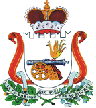 